东莞市荣天企业事务有限公司招聘岗位助理会计  20名： 1.应届大专毕业生（会计专业），具有会计初级以上职称；                 2.具备良好的职业道德、富有责任心，沟通能力强；能承受一定工作压力;薪资待遇：1800-6000/元月，   包食宿
东莞市荣天企业事务有限公司5.5天制8小时   包食宿
地址：东莞市黄江镇黄江大道142号国药大厦四楼
简历请发至：rongtianqiye@163.com
联系电话:0769-83530168  13546965496刘小姐  13712300955彭先生15362018336陈小姐 公司简章东莞市荣天企业事务有限公司（www.rt886.com).成立于2007年10月， 荣天财税是东莞市政府特许、授权的企业登记代理服务，是所经国家财 政局特批的代理记账机构、国家税务部门批准众瑞税务所(具有依法成 立的具有审计、和税审及其他财税服务资格的专业机构)，市工商局特批 的集群注册企业(无地址注册和托管公司)。本机构拥有多名经验丰富的注册会计师和注册税务师， 擅长纳税筹划，深得广大客户信赖!通过我们的税收筹划， 可以让您在财务上做到省时省事省钱省心;相信我们的 专业人员所具有的丰富专业知识和实践经验，以及 良好而紧密的沟通渠道，定能为您提供高质量的 专业服务。东莞市荣天企业事务有限公司机构旗下设置东莞市 荣天企业事务有限公司、东莞市荣天企业常平分公司、 东莞市荣天塘厦分公司、东莞市众瑞税务有限 公司，东莞市荣天莞城分公司，本机构拥有100多名 经验丰富的优秀人才，其中注册会计师和注册税务师 20多名，擅长投资融资和税收筹划，可以让您的企业 各方位得到体贴细致，专业高效的服务。荣天人永远 恪守“诚信、客观、公正”原则，“高效，高质量， 高附加值”价值观，，为帮助10万中小企业实现财富 梦想而努力!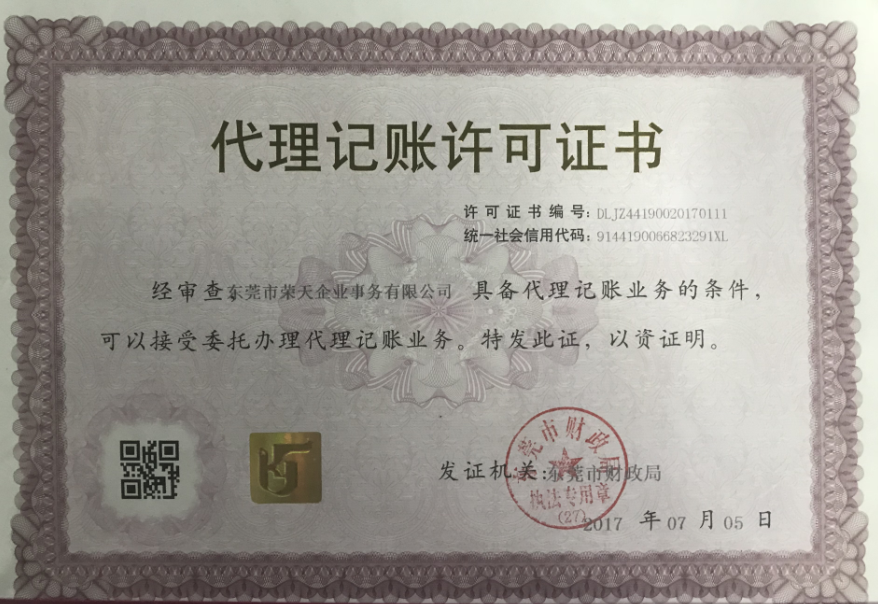 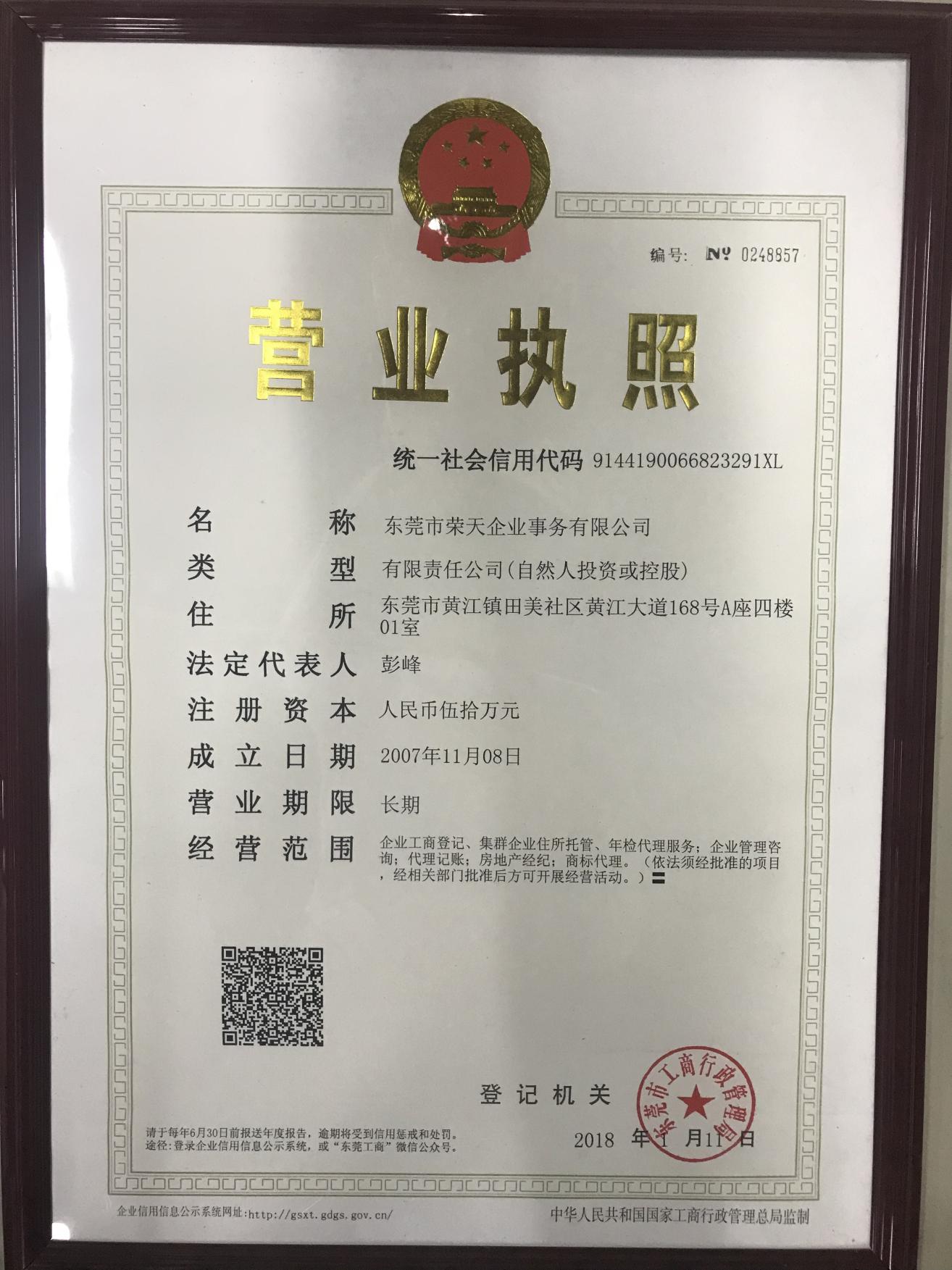 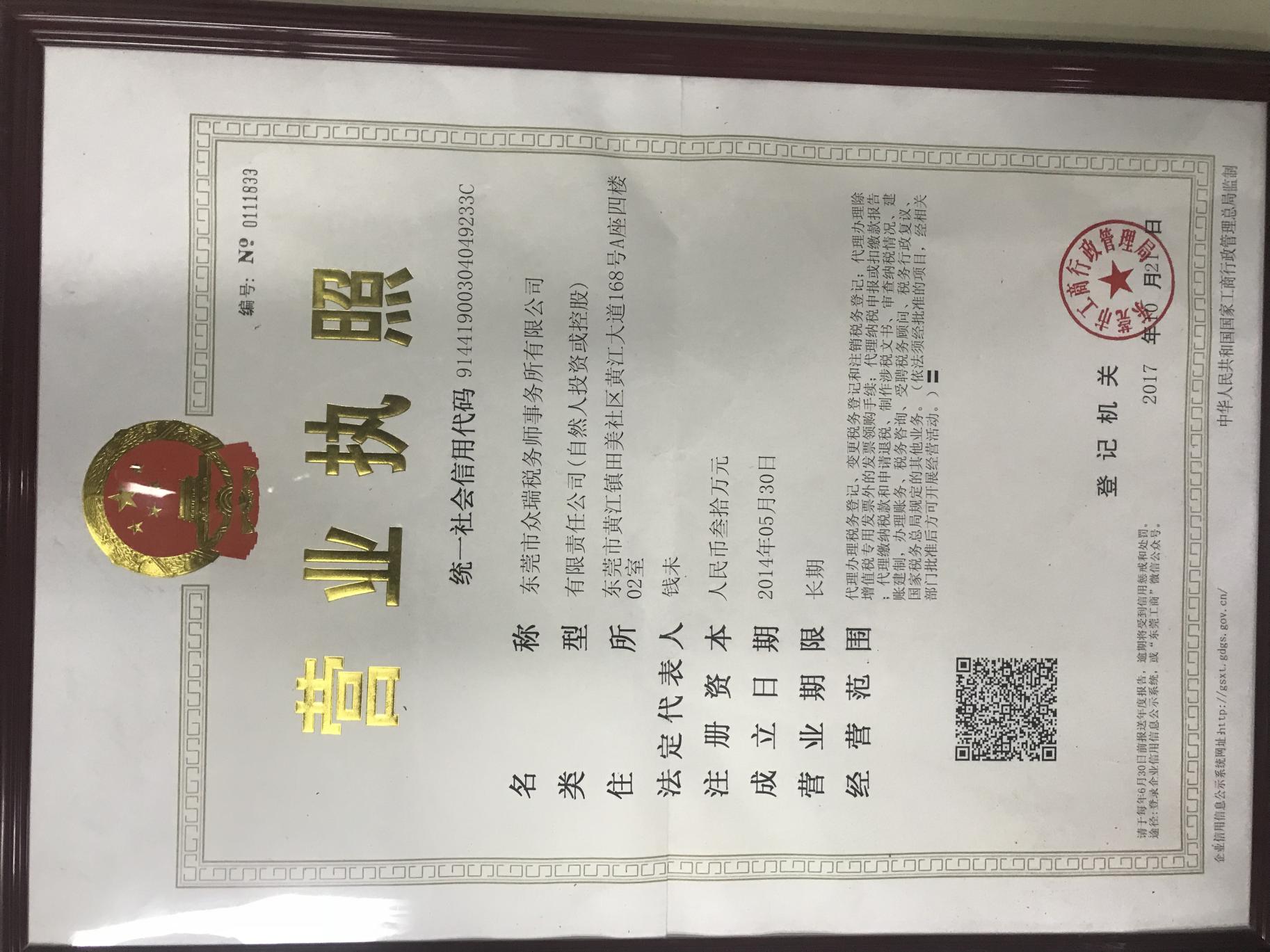 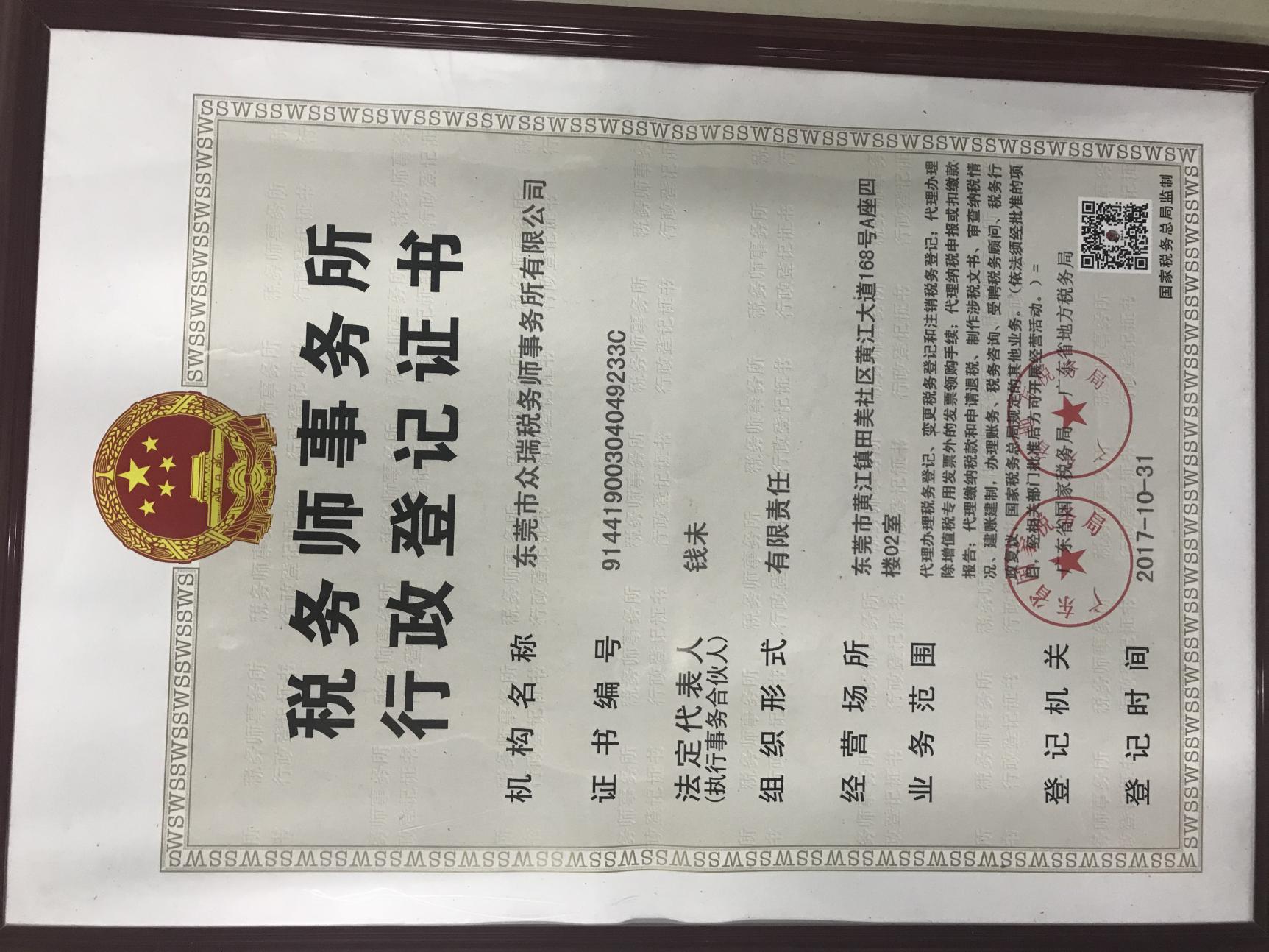 